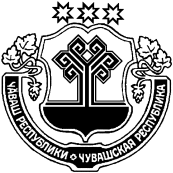 Об утверждении отчета об исполнении бюджета Шумерлинского района за 9 месяцев 2014 года В соответствии со статьей 264.2 Бюджетного кодекса Российской Федерации и статьей 67 Положения «О регулировании бюджетных правоотношений в Шумерлинском районе Чувашской Республики», утвержденного решением Собрания депутатов Шумерлинского района от 29 ноября 2013 года №41/1 (с изменениями)администрация Шумерлинского района  п о с т а н о в л я е т: 1.Утвердить отчет об исполнении бюджета Шумерлинского района за 9 месяцев 2014 года согласно приложению 1 к постановлению.2.Информацию об итогах исполнения бюджета Шумерлинского района за 9 месяцев 2014 года направить Собранию депутатов Шумерлинского района.3.Утвердить отчет о численности муниципальных служащих, работников муниципальных учреждений с указанием фактических затрат на их денежное содержание за счет средств бюджета Шумерлинского района за 9 месяцев 2014 года согласно приложению 2 к постановлению.4. Настоящее постановление вступает в силу со дня его официального опубликования в издании «Вестник Шумерлинского района».Глава  администрации Шумерлинского района                                                                                             Л.Г.Рафинов                                                                         Приложение№2к постановлению администрацииШумерлинского района от 25.11.2014 г. №632О Т Ч Е То численности муниципальных служащих, работников муниципальных учреждений с указанием фактических затрат на их денежное содержание за счет средств бюджета Шумерлинского района за 9 месяцев 2014 годаЧĂВАШ  РЕСПУБЛИКИЧУВАШСКАЯ РЕСПУБЛИКА ÇĚМĚРЛЕ РАЙОНĚН АДМИНИСТРАЦИЙĚ  ЙЫШĂНУ25.11.2014 632 №Çěмěрле хулиАДМИНИСТРАЦИЯШУМЕРЛИНСКОГО РАЙОНА ПОСТАНОВЛЕНИЕ25.11.2014   № 632г. ШумерляПриложение №1к постановлению администрациик постановлению администрацииШумерлинского районаот 25.11.2014 № 632ОТЧЕТ ОБ ИСПОЛНЕНИИ БЮДЖЕТА ШУМЕРЛИНСКОГО РАЙОНА ЗА 9 МЕСЯЦЕВ 2014 ГОДАОТЧЕТ ОБ ИСПОЛНЕНИИ БЮДЖЕТА ШУМЕРЛИНСКОГО РАЙОНА ЗА 9 МЕСЯЦЕВ 2014 ГОДАОТЧЕТ ОБ ИСПОЛНЕНИИ БЮДЖЕТА ШУМЕРЛИНСКОГО РАЙОНА ЗА 9 МЕСЯЦЕВ 2014 ГОДАОТЧЕТ ОБ ИСПОЛНЕНИИ БЮДЖЕТА ШУМЕРЛИНСКОГО РАЙОНА ЗА 9 МЕСЯЦЕВ 2014 ГОДАОТЧЕТ ОБ ИСПОЛНЕНИИ БЮДЖЕТА ШУМЕРЛИНСКОГО РАЙОНА ЗА 9 МЕСЯЦЕВ 2014 ГОДАОТЧЕТ ОБ ИСПОЛНЕНИИ БЮДЖЕТА ШУМЕРЛИНСКОГО РАЙОНА ЗА 9 МЕСЯЦЕВ 2014 ГОДАКОДЫФорма по ОКУД0503317                   Дата01.10.2014             по ОКПОНаименование финансового органаФинансовый отдел администрации Шумерлинского районаФинансовый отдел администрации Шумерлинского районаФинансовый отдел администрации Шумерлинского районапо ОКАТО97250000000Наименование бюджетаБюджет Шумерлинского районаБюджет Шумерлинского районаПериодичность: квартальная             по ОКЕИ383Единица измерения:  руб.                                                               1. Доходы бюджета Наименование показателяКод строкиКод дохода по бюджетной классификации Утвержденные бюджетные назначения муниципального районаИсполнено бюджет муниципального района Наименование показателяКод строкиКод дохода по бюджетной классификации Утвержденные бюджетные назначения муниципального районаИсполнено бюджет муниципального района Наименование показателяКод строкиКод дохода по бюджетной классификации Утвержденные бюджетные назначения муниципального районаИсполнено бюджет муниципального района12345Доходы бюджета - ИТОГО010х177 305 970,11107 495 675,42в том числе:  НАЛОГОВЫЕ И НЕНАЛОГОВЫЕ ДОХОДЫ010 000 1000000000 0000 00019 970 240,0015 146 110,32 НАЛОГИ НА ПРИБЫЛЬ, ДОХОДЫ010 000 1010000000 0000 00010 880 800,007 854 876,06 Налог на доходы физических лиц010 000 1010200001 0000 11010 880 800,007 854 876,06 Налог на доходы физических лиц с доходов, источником которых является налоговый агент, за исключением доходов, в отношении которых исчисление и уплата налога осуществляются в соответствии со статьями 227, 227.1 и 228 Налогового кодекса Российской Федерации010 000 1010201001 0000 11010 880 800,007 666 725,39 Налог на доходы физических лиц с доходов, полученных от осуществления деятельности физическими лицами, зарегистрированными в качестве индивидуальных предпринимателей, нотариусов, занимающихся частной практикой, адвокатов, учредивших адвокатские кабинеты и других лиц, занимающихся частной практикой в соответствии со статьей 227 Налогового кодекса Российской Федерации010 000 1010202001 0000 110-9 557,84 Налог на доходы физических лиц с доходов,  полученных физическими лицами в соответствии со статьей 228 Налогового Кодекса Российской Федерации010 000 1010203001 0000 110-178 592,83 НАЛОГИ НА ТОВАРЫ (РАБОТЫ, УСЛУГИ), РЕАЛИЗУЕМЫЕ НА ТЕРРИТОРИИ РОССИЙСКОЙ ФЕДЕРАЦИИ010 000 1030000000 0000 0001 673 140,001 420 427,85 Акцизы по подакцизным товарам (продукции), производимым на территории Российской Федерации010 000 1030200001 0000 1101 673 140,001 420 427,85 Доходы от уплаты акцизов на дизельное топливо, подлежащие распределению между бюджетами субъектов Российской Федерации и местными бюджетами с учетом установленных дифференцированных нормативов отчислений в местные бюджеты010 000 1030223001 0000 110535 700,00539 461,32 Доходы от уплаты акцизов на моторные масла для дизельных и (или) карбюраторных (инжекторных) двигателей, подлежащие распределению между бюджетами субъектов Российской Федерации и местными бюджетами с учетом установленных дифференцированных нормативов отчислений в местные бюджеты010 000 1030224001 0000 110-11 237,66 Доходы от уплаты акцизов на автомобильный бензин, подлежащие распределению между бюджетами субъектов Российской Федерации и местными бюджетами с учетом установленных дифференцированных нормативов отчислений в местные бюджеты010 000 1030225001 0000 1101 137 440,00885 466,87 Доходы от уплаты акцизов на прямогонный бензин, подлежащие распределению между бюджетами субъектов Российской Федерации и местными бюджетами с учетом установленных дифференцированных нормативов отчислений в местные бюджеты010 000 1030226001 0000 110--15 738,00 НАЛОГИ НА СОВОКУПНЫЙ ДОХОД010 000 1050000000 0000 0001 279 800,001 077 469,95 Единый налог на вмененный доход для отдельных видов деятельности010 000 1050200002 0000 1101 200 000,00934 984,57 Единый налог на вмененный доход для отдельных видов деятельности010 000 1050201002 0000 1101 200 000,00935 218,60 Единый налог на вмененный доход для отдельных видов деятельности (за налоговые периоды, истекшие до 1 января 2011 года)010 000 1050202002 0000 110--234,03 Единый сельскохозяйственный налог010 000 1050300001 0000 11069 800,00142 485,38 Единый сельскохозяйственный налог010 000 1050301001 0000 11069 800,00142 485,26 Единый сельскохозяйственный налог (за налоговые периоды, истекшие до 1 января 2011 года)010 000 1050302001 0000 110-0,12 Налог, взимаемый в связи с применением патентной системы налогообложения010 000 1050400002 0000 11010 000,00- Налог, взимаемый в связи с применением патентной системы налогообложения, зачисляемый в бюджеты муниципальных районов010 000 1050402002 0000 11010 000,00- НАЛОГИ НА ИМУЩЕСТВО010 000 1060000000 0000 000389 500,00220 152,12 Транспортный налог010 000 1060400002 0000 110389 500,00220 152,12 Транспортный налог с организаций010 000 1060401102 0000 110389 500,0027 483,06 Транспортный налог с физических лиц010 000 1060401202 0000 110-192 669,06 ГОСУДАРСТВЕННАЯ ПОШЛИНА010 000 1080000000 0000 00035 800,0014 744,05 Государственная пошлина по делам, рассматриваемым в судах общей юрисдикции, мировыми судьями010 000 1080300001 0000 11035 800,0014 744,05 Государственная пошлина по делам, рассматриваемым в судах общей юрисдикции, мировыми судьями (за исключением Верховного Суда Российской Федерации)010 000 1080301001 0000 11035 800,0014 744,05 ЗАДОЛЖЕННОСТЬ И ПЕРЕРАСЧЕТЫ ПО ОТМЕНЕННЫМ НАЛОГАМ, СБОРАМ И ИНЫМ ОБЯЗАТЕЛЬНЫМ ПЛАТЕЖАМ010 000 1090000000 0000 000-600,95 Прочие налоги и сборы (по отмененным местным налогам и сборам)010 000 1090700000 0000 110-600,95 Целевые сборы с граждан и предприятий, учреждений, организаций на содержание милиции, на благоустройство территорий, на нужды образования и другие цели010 000 1090703000 0000 110-600,95 Целевые сборы с граждан и предприятий, учреждений, организаций на содержание милиции, на благоустройство территорий, на нужды образования и другие цели, мобилизуемые на территориях муниципальных районов010 000 1090703305 0000 110-600,95 ДОХОДЫ ОТ ИСПОЛЬЗОВАНИЯ ИМУЩЕСТВА, НАХОДЯЩЕГОСЯ В ГОСУДАРСТВЕННОЙ И МУНИЦИПАЛЬНОЙ СОБСТВЕННОСТИ010 000 1110000000 0000 0001 574 500,001 144 596,48 Доходы, получаемые в виде арендной либо иной платы за передачу в возмездное пользование государственного и муниципального имущества (за исключением имущества бюджетных и автономных учреждений, а также имущества государственных и муниципальных унитарных предприятий, в том числе казенных)010 000 1110500000 0000 1201 484 500,001 106 296,48 Доходы, получаемые в виде арендной платы за земельные участки, государственная собственность на которые не разграничена, а также средства от продажи права на заключение договоров аренды указанных земельных участков010 000 1110501000 0000 120788 300,00643 710,03 Доходы, получаемые в виде арендной платы за земельные участки, государственная собственность на которые не разграничена и которые расположены в границах поселений, а также средства от продажи права на заключение договоров аренды указанных земельных участков010 000 1110501310 0000 120788 300,00643 710,03 Доходы, получаемые в виде арендной платы за земли после разграничения государственной собственности на землю, а также средства от продажи права на заключение договоров аренды указанных земельных участков (за исключением земельных участков бюджетных и автономных учреждений)010 000 1110502000 0000 120200 000,00156 077,64 Доходы, получаемые в виде арендной платы, а также средства от продажи права на заключение договоров аренды за земли, находящиеся в собственности муниципальных районов (за исключением земельных участков муниципальных бюджетных и автономных учреждений)010 000 1110502505 0000 120200 000,00156 077,64 Доходы от сдачи в аренду имущества, находящегося в оперативном управлении органов государственной власти, органов местного самоуправления, государственных внебюджетных фондов и созданных ими учреждений (за исключением имущества бюджетных и автономных учреждений)010 000 1110503000 0000 120496 200,00306 508,81 Доходы от сдачи в аренду имущества, находящегося в оперативном управлении органов управления муниципальных районов и созданных ими учреждений (за исключением имущества муниципальных бюджетных и автономных учреждений)010 000 1110503505 0000 120496 200,00306 508,81 Платежи от государственных и муниципальных унитарных предприятий010 000 1110700000 0000 12090 000,0038 300,00 Доходы от перечисления части прибыли государственных и муниципальных унитарных предприятий, остающейся после уплаты налогов и обязательных платежей010 000 1110701000 0000 12090 000,0038 300,00 Доходы от перечисления части прибыли, остающейся после уплаты налогов и иных обязательных платежей муниципальных унитарных предприятий, созданных муниципальными районами010 000 1110701505 0000 12090 000,0038 300,00 ПЛАТЕЖИ ПРИ ПОЛЬЗОВАНИИ ПРИРОДНЫМИ РЕСУРСАМИ010 000 1120000000 0000 000270 000,00126 920,12 Плата за негативное воздействие на окружающую среду010 000 1120100001 0000 120270 000,00126 920,12 Плата за выбросы загрязняющих веществ в атмосферный воздух стационарными объектами010 000 1120101001 0000 120200 000,0021 821,98 Плата за выбросы загрязняющих веществ в атмосферный воздух передвижными объектами010 000 1120102001 0000 120-159,81 Плата за сбросы загрязняющих веществ в водные объекты010 000 1120103001 0000 12050 000,0093 339,04 Плата за размещение отходов производства и потребления010 000 1120104001 0000 12020 000,0011 599,29 ДОХОДЫ ОТ ОКАЗАНИЯ ПЛАТНЫХ УСЛУГ (РАБОТ) И КОМПЕНСАЦИИ ЗАТРАТ ГОСУДАРСТВА010 000 1130000000 0000 0001 109 900,001 035 708,61 Доходы от компенсации затрат государства010 000 1130200000 0000 1301 109 900,001 035 708,61 Доходы, поступающие в порядке возмещения расходов, понесенных в связи с эксплуатацией имущества010 000 1130206000 0000 130248 500,00194 308,61 Доходы, поступающие в порядке возмещения расходов, понесенных в связи с эксплуатацией  имущества муниципальных районов010 000 1130206505 0000 130248 500,00194 308,61 Прочие доходы от компенсации затрат государства010 000 1130299000 0000 130861 400,00841 400,00 Прочие доходы от компенсации затрат  бюджетов муниципальных районов010 000 1130299505 0000 130861 400,00841 400,00 ДОХОДЫ ОТ ПРОДАЖИ МАТЕРИАЛЬНЫХ И НЕМАТЕРИАЛЬНЫХ АКТИВОВ010 000 1140000000 0000 0002 156 800,001 920 282,98 Доходы от реализации имущества, находящегося в государственной и муниципальной собственности (за исключением движимого имущества бюджетных и автономных учреждений, а также имущества государственных и муниципальных унитарных предприятий, в том числе казенных)010 000 1140200000 0000 000834 600,00913 397,68 Доходы от реализации имущества, находящегося в собственности муниципальных районов (за исключением движимого имущества муниципальных бюджетных и автономных учреждений, а также имущества муниципальных унитарных предприятий, в том числе казенных), в части реализации основных средств по указанному имуществу010 000 1140205005 0000 410834 600,00913 397,68 Доходы от реализации имущества, находящегося в оперативном управлении учреждений, находящихся в ведении органов управления муниципальных районов (за исключением имущества муниципальных бюджетных и автономных учреждений), в части реализации основных средств по указанному имуществу010 000 1140205205 0000 410834 600,00913 397,68 Доходы от продажи земельных участков, находящихся в государственной и муниципальной собственности010 000 1140600000 0000 4301 322 200,001 006 885,30 Доходы от продажи земельных участков, государственная собственность на которые не разграничена010 000 1140601000 0000 430464 000,001 006 885,30 Доходы от продажи земельных участков, государственная собственность на которые не разграничена и которые расположены в границах поселений010 000 1140601310 0000 430464 000,001 006 885,30 Доходы от продажи земельных участков, государственная собственность на которые разграничена (за исключением земельных участков бюджетных и автономных учреждений)010 000 1140602000 0000 430858 200,00- Доходы от продажи земельных участков, находящихся в собственности муниципальных районов (за исключением земельных участков муниципальных бюджетных и автономных учреждений)010 000 1140602505 0000 430858 200,00- ШТРАФЫ, САНКЦИИ, ВОЗМЕЩЕНИЕ УЩЕРБА010 000 1160000000 0000 000500 000,00323 674,90 Денежные взыскания (штрафы) за нарушение законодательства о налогах и сборах010 000 1160300000 0000 1406 000,002 499,90 Денежные взыскания (штрафы) за нарушение  законодательства о налогах и сборах, предусмотренные статьями 116, 118, статьей 119.1, пунктами 1 и 2  статьи 120, статьями 125, 126, 128, 129, 129.1, 132, 133, 134, 135, 135.1 Налогового кодекса Российской Федерации010 000 1160301001 0000 1405 000,001 599,90 Денежные взыскания (штрафы) за административные правонарушения в области налогов и сборов, предусмотренные Кодексом Российской Федерации об административных правонарушениях010 000 1160303001 0000 1401 000,00900,00 Денежные взыскания (штрафы) за нарушение  законодательства о применении контрольно-кассовой техники при осуществлении наличных денежных расчетов и (или) расчетов с использованием платежных карт010 000 1160600001 0000 140-9 000,00 Денежные взыскания (штрафы) за административные правонарушения в области государственного регулирования производства и оборота этилового спирта, алкогольной, спиртосодержащей и табачной продукции010 000 1160800001 0000 140-98 000,00 Денежные взыскания (штрафы) за административные правонарушения в области государственного регулирования производства и оборота этилового спирта, алкогольной, спиртосодержащей продукции010 000 1160801001 0000 140-98 000,00 Денежные взыскания (штрафы) за нарушение законодательства Российской Федерации о недрах, об особо охраняемых природных территориях, об охране и использовании животного мира, об экологической экспертизе, в области охраны окружающей среды, о рыболовстве и сохранении водных биологических ресурсов, земельного законодательства, лесного законодательства, водного законодательства010 000 1162500000 0000 140114 000,00100 700,00 Денежные взыскания (штрафы) за нарушение законодательства в области охраны окружающей среды010 000 1162505001 0000 140100 000,0092 000,00 Денежные взыскания (штрафы) за нарушение земельного законодательства010 000 1162506001 0000 14014 000,008 700,00 Денежные взыскания (штрафы) за нарушение законодательства Российской Федерации о пожарной безопасности010 000 1162700001 0000 14050 000,00- Денежные взыскания (штрафы) за нарушение законодательства в области обеспечения санитарно-эпидемиологического благополучия человека и законодательства в сфере защиты прав потребителей010 000 1162800001 0000 14050 000,0014 500,00 Денежные взыскания (штрафы) за нарушение законодательства Российской Федерации об административных правонарушениях, предусмотренные статьей 20.25 Кодекса Российской Федерации об административных правонарушениях010 000 1164300001 0000 140-2 000,00 Прочие поступления от денежных взысканий (штрафов) и иных сумм в возмещение ущерба010 000 1169000000 0000 140280 000,0096 975,00 Прочие поступления от денежных взысканий (штрафов) и иных сумм в возмещение ущерба, зачисляемые в бюджеты муниципальных районов010 000 1169005005 0000 140280 000,0096 975,00 ПРОЧИЕ НЕНАЛОГОВЫЕ ДОХОДЫ010 000 1170000000 0000 000100 000,006 656,25 Невыясненные поступления010 000 1170100000 0000 180-6 656,25 Невыясненные поступления, зачисляемые в бюджеты муниципальных районов010 000 1170105005 0000 180-6 656,25 Прочие неналоговые доходы010 000 1170500000 0000 180100 000,00- Прочие неналоговые доходы бюджетов муниципальных районов010 000 1170505005 0000 180100 000,00- БЕЗВОЗМЕЗДНЫЕ ПОСТУПЛЕНИЯ010 000 2000000000 0000 000157 335 730,1192 349 565,10 БЕЗВОЗМЕЗДНЫЕ ПОСТУПЛЕНИЯ ОТ ДРУГИХ БЮДЖЕТОВ БЮДЖЕТНОЙ СИСТЕМЫ РОССИЙСКОЙ ФЕДЕРАЦИИ010 000 2020000000 0000 000157 446 843,0192 460 678,00 Дотации бюджетам субъектов Российской Федерации и муниципальных образований010 000 2020100000 0000 15126 684 400,0019 877 371,00 Дотации на выравнивание бюджетной обеспеченности010 000 2020100100 0000 1515 073 000,003 201 700,00 Дотации бюджетам муниципальных районов на выравнивание  бюджетной обеспеченности010 000 2020100105 0000 1515 073 000,003 201 700,00 Дотации бюджетам на поддержку мер по обеспечению сбалансированности бюджетов010 000 2020100300 0000 15121 611 400,0016 675 671,00 Дотации бюджетам муниципальных районов на поддержку мер по обеспечению сбалансированности бюджетов010 000 2020100305 0000 15121 611 400,0016 675 671,00 Субсидии бюджетам бюджетной системы Российской Федерации (межбюджетные субсидии)010 000 2020200000 0000 15149 541 259,0115 009 988,00 Субсидии бюджетам на обеспечение жильем молодых семей010 000 2020200800 0000 1512 925 600,00- Субсидии бюджетам муниципальных районов на обеспечение жильем молодых семей010 000 2020200805 0000 1512 925 600,00- Субсидии бюджетам на реализацию федеральных целевых программ010 000 2020205100 0000 1511 764 500,00- Субсидии бюджетам муниципальных районов на реализацию федеральных целевых программ010 000 2020205105 0000 1511 764 500,00- Субсидии бюджетам на софинансирование капитальных вложений в объекты государственной (муниципальной) собственности010 000 2020207700 0000 1514 500 000,002 684 211,00 Субсидии бюджетам муниципальных районов на софинансирование капитальных вложений в объекты муниципальной собственности010 000 2020207705 0000 1514 500 000,002 684 211,00 Субсидии бюджетам на осуществление мероприятий по обеспечению жильем граждан Российской Федерации, проживающих в сельской местности010 000 2020208500 0000 1514 017 490,004 017 490,00 Субсидии бюджетам муниципальных районов на осуществление мероприятий по обеспечению жильем граждан Российской Федерации, проживающих в сельской местности010 000 2020208505 0000 1514 017 490,004 017 490,00 Субсидии бюджетам муниципальных образований на обеспечение мероприятий по капитальному ремонту многоквартирных домов, переселению граждан из аварийного жилищного фонда и модернизации систем коммунальной инфраструктуры за счет средств бюджетов010 000 2020208900 0000 15120 475 769,01- Субсидии бюджетам муниципальных районов на обеспечение мероприятий по капитальному ремонту многоквартирных домов, переселению граждан из аварийного жилищного фонда и модернизации систем коммунальной инфраструктуры за счет средств бюджетов010 000 2020208905 0000 15120 475 769,01- Субсидии бюджетам муниципальных районов на обеспечение мероприятий по переселению граждан из аварийного жилищного фонда за счет средств бюджетов010 000 2020208905 0002 15120 475 769,01- Субсидии бюджетам на капитальный ремонт и ремонт дворовых территорий многоквартирных домов, проездов к дворовым территориям многоквартирных домов административных центров субъектов Российской Федерации и административных центров муниципальных районов Московской и Ленинградской областей010 000 2020213700 0000 151664 700,00658 067,00 Субсидии бюджетам муниципальных районов на капитальный ремонт и ремонт дворовых территорий многоквартирных домов, проездов к дворовым территориям многоквартирных домов административных центров субъектов Российской Федерации и административных центров муниципальных районов Московской и Ленинградской областей010 000 2020213705 0000 151664 700,00658 067,00 Прочие субсидии010 000 2020299900 0000 15115 193 200,007 650 220,00 Прочие субсидии бюджетам муниципальных районов010 000 2020299905 0000 15115 193 200,007 650 220,00 Субвенции бюджетам субъектов Российской Федерации и муниципальных образований010 000 2020300000 0000 15178 679 900,0056 734 435,00 Субвенции бюджетам на государственную регистрацию актов гражданского состояния010 000 2020300300 0000 151875 500,00875 500,00 Субвенции бюджетам муниципальных районов на государственную регистрацию актов гражданского состояния010 000 2020300305 0000 151875 500,00875 500,00 Субвенции бюджетам на составление (изменение) списков кандидатов в присяжные заседатели федеральных судов общей юрисдикции в Российской Федерации010 000 2020300700 0000 1511 930,00- Субвенции бюджетам муниципальных районов на составление (изменение) списков кандидатов в присяжные заседатели федеральных судов общей юрисдикции в Российской Федерации010 000 2020300705 0000 1511 930,00- Субвенции бюджетам на осуществление первичного воинского учета на территориях, где отсутствуют военные комиссариаты010 000 2020301500 0000 151702 000,00525 000,00 Субвенции бюджетам муниципальных районов на осуществление первичного воинского учета на территориях, где отсутствуют военные комиссариаты010 000 2020301505 0000 151702 000,00525 000,00 Субвенции бюджетам на выплату единовременного пособия при всех формах устройства детей, лишенных родительского попечения, в семью010 000 2020302000 0000 151237 100,00110 700,00 Субвенции бюджетам муниципальных районов на выплату единовременного пособия при всех формах устройства детей, лишенных родительского попечения, в семью010 000 2020302005 0000 151237 100,00110 700,00 Субвенции бюджетам муниципальных образований на ежемесячное денежное вознаграждение за классное руководство010 000 2020302100 0000 151928 500,00705 000,00 Субвенции бюджетам муниципальных районов на  ежемесячное денежное вознаграждение за классное руководство010 000 2020302105 0000 151928 500,00705 000,00 Субвенции местным бюджетам на выполнение передаваемых полномочий субъектов Российской Федерации010 000 2020302400 0000 15167 168 600,0054 035 035,00 Субвенции бюджетам муниципальных районов на выполнение передаваемых полномочий субъектов Российской Федерации010 000 2020302405 0000 15167 168 600,0054 035 035,00 Субвенции бюджетам муниципальных образований на компенсацию части родительской платы за содержание ребенка в государственных и муниципальных образовательных учреждениях, реализующих основную общеобразовательную программу дошкольного образования010 000 2020302900 0000 151416 800,00260 000,00 Субвенции бюджетам муниципальных районов на компенсацию части родительской платы за содержание ребенка в муниципальных образовательных учреждениях, реализующих основную общеобразовательную программу дошкольного образования010 000 2020302905 0000 151416 800,00260 000,00 Субвенции бюджетам муниципальных образований на предоставление жилых помещений детям-сиротам и детям, оставшимся без попечения родителей, лицам из  их числа по договорам найма специализированных жилых помещений010 000 2020311900 0000 1518 051 670,00- Субвенции бюджетам муниципальных районов на предоставление жилых помещений детям-сиротам и детям, оставшимся без попечения родителей, лицам из  их числа по договорам найма специализированных жилых помещений010 000 2020311905 0000 1518 051 670,00- Прочие субвенции010 000 2020399900 0000 151297 800,00223 200,00 Прочие субвенции бюджетам муниципальных районов010 000 2020399905 0000 151297 800,00223 200,00 Иные межбюджетные трансферты010 000 2020400000 0000 1512 541 284,00838 884,00 Межбюджетные трансферты, передаваемые бюджетам на государственную поддержку лучших работников муниципальных учреждений культуры, находящихся на территориях сельских поселений010 000 2020405300 0000 15150 000,00- Межбюджетные трансферты, передаваемые бюджетам муницпальных районов на государственную поддержку лучших работников муниципальных учреждений культуры, находящихся на территориях сельских поселений010 000 2020405305 0000 15150 000,00- Прочие межбюджетные трансферты, передаваемые бюджетам010 000 2020499900 0000 1512 491 284,00838 884,00 Прочие межбюджетные трансферты, передаваемые бюджетам муниципальных районов010 000 2020499905 0000 1512 491 284,00838 884,00 ВОЗВРАТ ОСТАТКОВ СУБСИДИЙ, СУБВЕНЦИЙ И ИНЫХ МЕЖБЮДЖЕТНЫХ ТРАНСФЕРТОВ, ИМЕЮЩИХ ЦЕЛЕВОЕ НАЗНАЧЕНИЕ, ПРОШЛЫХ ЛЕТ010 000 2190000000 0000 000-111 112,90-111 112,90 Возврат остатков субсидий, субвенций и иных межбюджетных трансфертов, имеющих целевое назначение, прошлых лет из бюджетов муниципальных районов010 000 2190500005 0000 151-111 112,90-111 112,90                                                            2. Расходы бюджета Наименование показателяКод строкиКод расхода по бюджетной классификации Утвержденные бюджетные назначения муниципального районаИсполнено бюджет муниципального района Наименование показателяКод строкиКод расхода по бюджетной классификации Утвержденные бюджетные назначения муниципального районаИсполнено бюджет муниципального района Наименование показателяКод строкиКод расхода по бюджетной классификации Утвержденные бюджетные назначения муниципального районаИсполнено бюджет муниципального района12345Расходы бюджета - ИТОГО200х177 956 315,98107 141 398,18в том числе:  ОБЩЕГОСУДАРСТВЕННЫЕ ВОПРОСЫ200 000 0100 0000000 000 00020 447 943,9715 595 041,82 Расходы200 000 0100 0000000 000 20019 640 259,2715 193 239,62 Оплата труда и начисления на выплаты по оплате труда200 000 0100 0000000 000 21015 830 613,9712 481 064,67 Заработная плата200 000 0100 0000000 000 21111 941 885,979 369 093,36 Прочие выплаты200 000 0100 0000000 000 2127 400,007 200,00 Начисления на выплаты по оплате труда200 000 0100 0000000 000 2133 881 328,003 104 771,31 Оплата работ, услуг200 000 0100 0000000 000 2201 509 721,351 122 924,91 Услуги связи200 000 0100 0000000 000 221208 344,41165 162,22 Транспортные услуги200 000 0100 0000000 000 2229 964,005 297,00 Коммунальные услуги200 000 0100 0000000 000 223821 675,56561 861,44 Работы, услуги по содержанию имущества200 000 0100 0000000 000 22563 112,5861 853,08 Прочие работы, услуги200 000 0100 0000000 000 226406 624,80328 751,17 Безвозмездные перечисления организациям200 000 0100 0000000 000 2402 011 200,001 475 400,00 Безвозмездные перечисления государственным и муниципальным организациям200 000 0100 0000000 000 2412 011 200,001 475 400,00 Прочие расходы200 000 0100 0000000 000 290288 723,95113 850,04 Поступление нефинансовых активов200 000 0100 0000000 000 300807 684,70401 802,20 Увеличение стоимости основных средств200 000 0100 0000000 000 310170 000,002 176,00 Увеличение стоимости материальных запасов200 000 0100 0000000 000 340637 684,70399 626,20 Функционирование Правительства Российской Федерации, высших исполнительных органов государственной власти субъектов Российской Федерации, местных администраций200 000 0104 0000000 000 00013 542 300,0010 590 673,72 Расходы200 000 0104 0000000 000 20013 041 212,3010 227 401,52 Оплата труда и начисления на выплаты по оплате труда200 000 0104 0000000 000 21011 656 500,009 273 997,70 Заработная плата200 000 0104 0000000 000 2118 754 072,006 922 571,44 Прочие выплаты200 000 0104 0000000 000 2126 200,006 000,00 Начисления на выплаты по оплате труда200 000 0104 0000000 000 2132 896 228,002 345 426,26 Оплата работ, услуг200 000 0104 0000000 000 2201 147 138,35841 527,77 Услуги связи200 000 0104 0000000 000 221184 344,41153 599,45 Транспортные услуги200 000 0104 0000000 000 2226 464,004 797,00 Коммунальные услуги200 000 0104 0000000 000 223821 675,56561 861,44 Работы, услуги по содержанию имущества200 000 0104 0000000 000 22561 112,5861 003,08 Прочие работы, услуги200 000 0104 0000000 000 22673 541,8060 266,80 Прочие расходы200 000 0104 0000000 000 290237 573,95111 876,05 Поступление нефинансовых активов200 000 0104 0000000 000 300501 087,70363 272,20 Увеличение стоимости основных средств200 000 0104 0000000 000 310500,00316,00 Увеличение стоимости материальных запасов200 000 0104 0000000 000 340500 587,70362 956,20 Судебная система200 000 0105 0000000 000 0001 930,00- Расходы200 000 0105 0000000 000 2001 930,00- Оплата работ, услуг200 000 0105 0000000 000 2201 930,00- Прочие работы, услуги200 000 0105 0000000 000 2261 930,00- Обеспечение деятельности финансовых, налоговых и таможенных органов и органов финансового (финансово-бюджетного) надзора200 000 0106 0000000 000 0004 445 513,973 347 688,73 Расходы200 000 0106 0000000 000 2004 298 916,973 309 158,73 Оплата труда и начисления на выплаты по оплате труда200 000 0106 0000000 000 2104 174 113,973 207 066,97 Заработная плата200 000 0106 0000000 000 2113 187 813,972 446 521,92 Прочие выплаты200 000 0106 0000000 000 2121 200,001 200,00 Начисления на выплаты по оплате труда200 000 0106 0000000 000 213985 100,00759 345,05 Оплата работ, услуг200 000 0106 0000000 000 220123 653,00101 717,77 Услуги связи200 000 0106 0000000 000 22124 000,0011 562,77 Транспортные услуги200 000 0106 0000000 000 2223 500,00500,00 Работы, услуги по содержанию имущества200 000 0106 0000000 000 2252 000,00850,00 Прочие работы, услуги200 000 0106 0000000 000 22694 153,0088 805,00 Прочие расходы200 000 0106 0000000 000 2901 150,00373,99 Поступление нефинансовых активов200 000 0106 0000000 000 300146 597,0038 530,00 Увеличение стоимости основных средств200 000 0106 0000000 000 3109 500,001 860,00 Увеличение стоимости материальных запасов200 000 0106 0000000 000 340137 097,0036 670,00 Резервные фонды200 000 0111 0000000 000 00040 000,00- Расходы200 000 0111 0000000 000 20040 000,00- Прочие расходы200 000 0111 0000000 000 29040 000,00- Другие общегосударственные вопросы200 000 0113 0000000 000 0002 418 200,001 656 679,37 Расходы200 000 0113 0000000 000 2002 258 200,001 656 679,37 Оплата работ, услуг200 000 0113 0000000 000 220237 000,00179 679,37 Прочие работы, услуги200 000 0113 0000000 000 226237 000,00179 679,37 Безвозмездные перечисления организациям200 000 0113 0000000 000 2402 011 200,001 475 400,00 Безвозмездные перечисления государственным и муниципальным организациям200 000 0113 0000000 000 2412 011 200,001 475 400,00 Прочие расходы200 000 0113 0000000 000 29010 000,001 600,00 Поступление нефинансовых активов200 000 0113 0000000 000 300160 000,00- Увеличение стоимости основных средств200 000 0113 0000000 000 310160 000,00- НАЦИОНАЛЬНАЯ ОБОРОНА200 000 0200 0000000 000 000702 000,00525 000,00 Расходы200 000 0200 0000000 000 200702 000,00525 000,00 Безвозмездные перечисления бюджетам200 000 0200 0000000 000 250702 000,00525 000,00 Перечисления другим бюджетам бюджетной системы Российской Федерации200 000 0200 0000000 000 251702 000,00525 000,00 Поступление нефинансовых активов200 000 0200 0000000 000 300-- Увеличение стоимости материальных запасов200 000 0200 0000000 000 340-- Мобилизационная и вневойсковая подготовка200 000 0203 0000000 000 000702 000,00525 000,00 Расходы200 000 0203 0000000 000 200702 000,00525 000,00 Безвозмездные перечисления бюджетам200 000 0203 0000000 000 250702 000,00525 000,00 Перечисления другим бюджетам бюджетной системы Российской Федерации200 000 0203 0000000 000 251702 000,00525 000,00 Поступление нефинансовых активов200 000 0203 0000000 000 300-- Увеличение стоимости материальных запасов200 000 0203 0000000 000 340-- НАЦИОНАЛЬНАЯ БЕЗОПАСНОСТЬ И ПРАВООХРАНИТЕЛЬНАЯ ДЕЯТЕЛЬНОСТЬ200 000 0300 0000000 000 0001 669 600,001 059 074,53 Расходы200 000 0300 0000000 000 2001 523 390,001 005 032,53 Оплата труда и начисления на выплаты по оплате труда200 000 0300 0000000 000 2101 396 400,00909 367,38 Заработная плата200 000 0300 0000000 000 2111 071 370,00706 516,38 Начисления на выплаты по оплате труда200 000 0300 0000000 000 213325 030,00202 851,00 Оплата работ, услуг200 000 0300 0000000 000 220126 990,0095 665,15 Услуги связи200 000 0300 0000000 000 2212 190,00- Транспортные услуги200 000 0300 0000000 000 2223 500,00500,00 Работы, услуги по содержанию имущества200 000 0300 0000000 000 22586 800,0060 872,00 Прочие работы, услуги200 000 0300 0000000 000 22634 500,0034 293,15 Поступление нефинансовых активов200 000 0300 0000000 000 300146 210,0054 042,00 Увеличение стоимости основных средств200 000 0300 0000000 000 310135 100,0051 000,00 Увеличение стоимости материальных запасов200 000 0300 0000000 000 34011 110,003 042,00 Органы юстиции200 000 0304 0000000 000 000875 500,00526 205,58 Расходы200 000 0304 0000000 000 200858 690,00523 163,58 Оплата труда и начисления на выплаты по оплате труда200 000 0304 0000000 000 210731 700,00427 498,43 Заработная плата200 000 0304 0000000 000 211561 990,00332 933,43 Начисления на выплаты по оплате труда200 000 0304 0000000 000 213169 710,0094 565,00 Оплата работ, услуг200 000 0304 0000000 000 220126 990,0095 665,15 Услуги связи200 000 0304 0000000 000 2212 190,00- Транспортные услуги200 000 0304 0000000 000 2223 500,00500,00 Работы, услуги по содержанию имущества200 000 0304 0000000 000 22586 800,0060 872,00 Прочие работы, услуги200 000 0304 0000000 000 22634 500,0034 293,15 Поступление нефинансовых активов200 000 0304 0000000 000 30016 810,003 042,00 Увеличение стоимости основных средств200 000 0304 0000000 000 3105 700,00- Увеличение стоимости материальных запасов200 000 0304 0000000 000 34011 110,003 042,00 Защита населения и территории от последствий чрезвычайных ситуаций природного и техногенного характера, гражданская оборона200 000 0309 0000000 000 000794 100,00532 868,95 Расходы200 000 0309 0000000 000 200664 700,00481 868,95 Оплата труда и начисления на выплаты по оплате труда200 000 0309 0000000 000 210664 700,00481 868,95 Заработная плата200 000 0309 0000000 000 211509 380,00373 582,95 Начисления на выплаты по оплате труда200 000 0309 0000000 000 213155 320,00108 286,00 Поступление нефинансовых активов200 000 0309 0000000 000 300129 400,0051 000,00 Увеличение стоимости основных средств200 000 0309 0000000 000 310129 400,0051 000,00 НАЦИОНАЛЬНАЯ ЭКОНОМИКА200 000 0400 0000000 000 00023 513 671,0012 578 456,68 Расходы200 000 0400 0000000 000 20017 513 671,008 746 262,68 Оплата работ, услуг200 000 0400 0000000 000 22013 057 740,007 608 445,68 Работы, услуги по содержанию имущества200 000 0400 0000000 000 22513 049 440,007 608 445,68 Прочие работы, услуги200 000 0400 0000000 000 2268 300,00- Безвозмездные перечисления бюджетам200 000 0400 0000000 000 2504 455 931,001 137 817,00 Перечисления другим бюджетам бюджетной системы Российской Федерации200 000 0400 0000000 000 2514 455 931,001 137 817,00 Поступление нефинансовых активов200 000 0400 0000000 000 3006 000 000,003 832 194,00 Увеличение стоимости основных средств200 000 0400 0000000 000 3106 000 000,003 832 194,00 Сельское хозяйство и рыболовство200 000 0405 0000000 000 0008 300,00- Расходы200 000 0405 0000000 000 2008 300,00- Оплата работ, услуг200 000 0405 0000000 000 2208 300,00- Прочие работы, услуги200 000 0405 0000000 000 2268 300,00- Дорожное хозяйство (дорожные фонды)200 000 0409 0000000 000 00023 505 371,0012 578 456,68 Расходы200 000 0409 0000000 000 20017 505 371,008 746 262,68 Оплата работ, услуг200 000 0409 0000000 000 22013 049 440,007 608 445,68 Работы, услуги по содержанию имущества200 000 0409 0000000 000 22513 049 440,007 608 445,68 Безвозмездные перечисления бюджетам200 000 0409 0000000 000 2504 455 931,001 137 817,00 Перечисления другим бюджетам бюджетной системы Российской Федерации200 000 0409 0000000 000 2514 455 931,001 137 817,00 Поступление нефинансовых активов200 000 0409 0000000 000 3006 000 000,003 832 194,00 Увеличение стоимости основных средств200 000 0409 0000000 000 3106 000 000,003 832 194,00 ЖИЛИЩНО-КОММУНАЛЬНОЕ ХОЗЯЙСТВО200 000 0500 0000000 000 00020 984 541,98400,00 Поступление нефинансовых активов200 000 0500 0000000 000 30020 984 541,98400,00 Увеличение стоимости основных средств200 000 0500 0000000 000 31020 983 841,98- Увеличение стоимости материальных запасов200 000 0500 0000000 000 340700,00400,00 Жилищное хозяйство200 000 0501 0000000 000 00020 983 841,98- Поступление нефинансовых активов200 000 0501 0000000 000 30020 983 841,98- Увеличение стоимости основных средств200 000 0501 0000000 000 31020 983 841,98- Другие вопросы в области жилищно-коммунального хозяйства200 000 0505 0000000 000 000700,00400,00 Поступление нефинансовых активов200 000 0505 0000000 000 300700,00400,00 Увеличение стоимости материальных запасов200 000 0505 0000000 000 340700,00400,00 ОБРАЗОВАНИЕ200 000 0700 0000000 000 00077 624 084,0061 187 927,28 Расходы200 000 0700 0000000 000 20077 478 074,0061 147 124,83 Оплата труда и начисления на выплаты по оплате труда200 000 0700 0000000 000 2103 260 090,002 551 725,15 Заработная плата200 000 0700 0000000 000 2112 484 600,001 933 732,69 Начисления на выплаты по оплате труда200 000 0700 0000000 000 213775 490,00617 992,46 Оплата работ, услуг200 000 0700 0000000 000 220704 196,64522 650,78 Услуги связи200 000 0700 0000000 000 22114 200,0013 962,85 Транспортные услуги200 000 0700 0000000 000 2225 000,005 000,00 Коммунальные услуги200 000 0700 0000000 000 223372 946,64247 019,95 Работы, услуги по содержанию имущества200 000 0700 0000000 000 22512 316,0012 138,88 Прочие работы, услуги200 000 0700 0000000 000 226299 734,00244 529,10 Безвозмездные перечисления организациям200 000 0700 0000000 000 24072 686 034,4957 841 001,07 Безвозмездные перечисления государственным и муниципальным организациям200 000 0700 0000000 000 24172 686 034,4957 841 001,07 Социальное обеспечение200 000 0700 0000000 000 260638 300,00165 823,60 Пособия по социальной помощи населению200 000 0700 0000000 000 262638 300,00165 823,60 Прочие расходы200 000 0700 0000000 000 290189 452,8765 924,23 Поступление нефинансовых активов200 000 0700 0000000 000 300146 010,0040 802,45 Увеличение стоимости материальных запасов200 000 0700 0000000 000 340146 010,0040 802,45 Общее образование200 000 0702 0000000 000 00072 516 584,0057 773 150,58 Расходы200 000 0702 0000000 000 20072 466 584,0057 773 150,58 Безвозмездные перечисления организациям200 000 0702 0000000 000 24072 466 584,0057 773 150,58 Безвозмездные перечисления государственным и муниципальным организациям200 000 0702 0000000 000 24172 466 584,0057 773 150,58 Поступление нефинансовых активов200 000 0702 0000000 000 30050 000,00- Увеличение стоимости материальных запасов200 000 0702 0000000 000 34050 000,00- Молодежная политика и оздоровление детей200 000 0707 0000000 000 0001 012 250,49259 674,09 Расходы200 000 0707 0000000 000 2001 007 250,49259 674,09 Безвозмездные перечисления организациям200 000 0707 0000000 000 240219 450,4967 850,49 Безвозмездные перечисления государственным и муниципальным организациям200 000 0707 0000000 000 241219 450,4967 850,49 Социальное обеспечение200 000 0707 0000000 000 260638 300,00165 823,60 Пособия по социальной помощи населению200 000 0707 0000000 000 262638 300,00165 823,60 Прочие расходы200 000 0707 0000000 000 290149 500,0026 000,00 Поступление нефинансовых активов200 000 0707 0000000 000 3005 000,00- Увеличение стоимости материальных запасов200 000 0707 0000000 000 3405 000,00- Другие вопросы в области образования200 000 0709 0000000 000 0004 095 249,513 155 102,61 Расходы200 000 0709 0000000 000 2004 004 239,513 114 300,16 Оплата труда и начисления на выплаты по оплате труда200 000 0709 0000000 000 2103 260 090,002 551 725,15 Заработная плата200 000 0709 0000000 000 2112 484 600,001 933 732,69 Начисления на выплаты по оплате труда200 000 0709 0000000 000 213775 490,00617 992,46 Оплата работ, услуг200 000 0709 0000000 000 220704 196,64522 650,78 Услуги связи200 000 0709 0000000 000 22114 200,0013 962,85 Транспортные услуги200 000 0709 0000000 000 2225 000,005 000,00 Коммунальные услуги200 000 0709 0000000 000 223372 946,64247 019,95 Работы, услуги по содержанию имущества200 000 0709 0000000 000 22512 316,0012 138,88 Прочие работы, услуги200 000 0709 0000000 000 226299 734,00244 529,10 Прочие расходы200 000 0709 0000000 000 29039 952,8739 924,23 Поступление нефинансовых активов200 000 0709 0000000 000 30091 010,0040 802,45 Увеличение стоимости материальных запасов200 000 0709 0000000 000 34091 010,0040 802,45 КУЛЬТУРА, КИНЕМАТОГРАФИЯ200 000 0800 0000000 000 0002 194 393,001 615 000,00 Расходы200 000 0800 0000000 000 2002 194 393,001 615 000,00 Оплата работ, услуг200 000 0800 0000000 000 220-- Работы, услуги по содержанию имущества200 000 0800 0000000 000 225-- Безвозмездные перечисления организациям200 000 0800 0000000 000 2402 144 393,001 615 000,00 Безвозмездные перечисления государственным и муниципальным организациям200 000 0800 0000000 000 2412 144 393,001 615 000,00 Безвозмездные перечисления бюджетам200 000 0800 0000000 000 25050 000,00- Перечисления другим бюджетам бюджетной системы Российской Федерации200 000 0800 0000000 000 25150 000,00- Культура200 000 0801 0000000 000 0002 194 393,001 615 000,00 Расходы200 000 0801 0000000 000 2002 194 393,001 615 000,00 Оплата работ, услуг200 000 0801 0000000 000 220-- Работы, услуги по содержанию имущества200 000 0801 0000000 000 225-- Безвозмездные перечисления организациям200 000 0801 0000000 000 2402 144 393,001 615 000,00 Безвозмездные перечисления государственным и муниципальным организациям200 000 0801 0000000 000 2412 144 393,001 615 000,00 Безвозмездные перечисления бюджетам200 000 0801 0000000 000 25050 000,00- Перечисления другим бюджетам бюджетной системы Российской Федерации200 000 0801 0000000 000 25150 000,00- СОЦИАЛЬНАЯ ПОЛИТИКА200 000 1000 0000000 000 00019 770 996,006 604 567,87 Расходы200 000 1000 0000000 000 20010 875 326,005 760 567,87 Оплата труда и начисления на выплаты по оплате труда200 000 1000 0000000 000 21050 700,0025 240,00 Заработная плата200 000 1000 0000000 000 21138 940,0019 376,00 Начисления на выплаты по оплате труда200 000 1000 0000000 000 21311 760,005 864,00 Оплата работ, услуг200 000 1000 0000000 000 2201 300,001 066,14 Прочие работы, услуги200 000 1000 0000000 000 2261 300,001 066,14 Безвозмездные перечисления бюджетам200 000 1000 0000000 000 2509 820 926,005 130 826,00 Перечисления другим бюджетам бюджетной системы Российской Федерации200 000 1000 0000000 000 2519 820 926,005 130 826,00 Социальное обеспечение200 000 1000 0000000 000 2601 002 400,00603 435,73 Пособия по социальной помощи населению200 000 1000 0000000 000 262662 600,00333 646,20 Пенсии, пособия, выплачиваемые организациями сектора государственного управления200 000 1000 0000000 000 263339 800,00269 789,53 Поступление нефинансовых активов200 000 1000 0000000 000 3008 895 670,00844 000,00 Увеличение стоимости основных средств200 000 1000 0000000 000 3108 893 070,00841 400,00 Увеличение стоимости материальных запасов200 000 1000 0000000 000 3402 600,002 600,00 Пенсионное обеспечение200 000 1001 0000000 000 000339 800,00269 789,53 Расходы200 000 1001 0000000 000 200339 800,00269 789,53 Социальное обеспечение200 000 1001 0000000 000 260339 800,00269 789,53 Пенсии, пособия, выплачиваемые организациями сектора государственного управления200 000 1001 0000000 000 263339 800,00269 789,53 Социальное обеспечение населения200 000 1003 0000000 000 0009 830 926,005 140 826,00 Расходы200 000 1003 0000000 000 2009 830 926,005 140 826,00 Безвозмездные перечисления бюджетам200 000 1003 0000000 000 2509 820 926,005 130 826,00 Перечисления другим бюджетам бюджетной системы Российской Федерации200 000 1003 0000000 000 2519 820 926,005 130 826,00 Социальное обеспечение200 000 1003 0000000 000 26010 000,0010 000,00 Пособия по социальной помощи населению200 000 1003 0000000 000 26210 000,0010 000,00 Охрана семьи и детства200 000 1004 0000000 000 0009 546 970,001 166 112,34 Расходы200 000 1004 0000000 000 200653 900,00324 712,34 Оплата работ, услуг200 000 1004 0000000 000 2201 300,001 066,14 Прочие работы, услуги200 000 1004 0000000 000 2261 300,001 066,14 Социальное обеспечение200 000 1004 0000000 000 260652 600,00323 646,20 Пособия по социальной помощи населению200 000 1004 0000000 000 262652 600,00323 646,20 Поступление нефинансовых активов200 000 1004 0000000 000 3008 893 070,00841 400,00 Увеличение стоимости основных средств200 000 1004 0000000 000 3108 893 070,00841 400,00 Другие вопросы в области социальной политики200 000 1006 0000000 000 00053 300,0027 840,00 Расходы200 000 1006 0000000 000 20050 700,0025 240,00 Оплата труда и начисления на выплаты по оплате труда200 000 1006 0000000 000 21050 700,0025 240,00 Заработная плата200 000 1006 0000000 000 21138 940,0019 376,00 Начисления на выплаты по оплате труда200 000 1006 0000000 000 21311 760,005 864,00 Поступление нефинансовых активов200 000 1006 0000000 000 3002 600,002 600,00 Увеличение стоимости материальных запасов200 000 1006 0000000 000 3402 600,002 600,00 ФИЗИЧЕСКАЯ КУЛЬТУРА И СПОРТ200 000 1100 0000000 000 00030 000,0015 030,00 Расходы200 000 1100 0000000 000 20024 600,009 630,00 Прочие расходы200 000 1100 0000000 000 29024 600,009 630,00 Поступление нефинансовых активов200 000 1100 0000000 000 3005 400,005 400,00 Увеличение стоимости материальных запасов200 000 1100 0000000 000 3405 400,005 400,00 Массовый спорт200 000 1102 0000000 000 00030 000,0015 030,00 Расходы200 000 1102 0000000 000 20024 600,009 630,00 Прочие расходы200 000 1102 0000000 000 29024 600,009 630,00 Поступление нефинансовых активов200 000 1102 0000000 000 3005 400,005 400,00 Увеличение стоимости материальных запасов200 000 1102 0000000 000 3405 400,005 400,00 ОБСЛУЖИВАНИЕ ГОСУДАРСТВЕННОГО И МУНИЦИПАЛЬНОГО ДОЛГА200 000 1300 0000000 000 000235 186,03- Расходы200 000 1300 0000000 000 200235 186,03- Обслуживание государственного (муниципального) долга200 000 1300 0000000 000 230235 186,03- Обслуживание внутреннего долга200 000 1300 0000000 000 231235 186,03- Обслуживание государственного внутреннего и муниципального долга200 000 1301 0000000 000 000235 186,03- Расходы200 000 1301 0000000 000 200235 186,03- Обслуживание государственного (муниципального) долга200 000 1301 0000000 000 230235 186,03- Обслуживание внутреннего долга200 000 1301 0000000 000 231235 186,03- МЕЖБЮДЖЕТНЫЕ ТРАНСФЕРТЫ ОБЩЕГО ХАРАКТЕРА БЮДЖЕТАМ СУБЪЕКТОВ РОССИЙСКОЙ ФЕДЕРАЦИИ И МУНИЦИПАЛЬНЫХ ОБРАЗОВАНИЙ200 000 1400 0000000 000 00010 783 900,007 960 900,00 Расходы200 000 1400 0000000 000 20010 783 900,007 960 900,00 Безвозмездные перечисления бюджетам200 000 1400 0000000 000 25010 783 900,007 960 900,00 Перечисления другим бюджетам бюджетной системы Российской Федерации200 000 1400 0000000 000 25110 783 900,007 960 900,00 Дотации на выравнивание бюджетной обеспеченности субъектов Российской Федерации и муниципальных образований200 000 1401 0000000 000 00010 783 900,007 960 900,00 Расходы200 000 1401 0000000 000 20010 783 900,007 960 900,00 Безвозмездные перечисления бюджетам200 000 1401 0000000 000 25010 783 900,007 960 900,00 Перечисления другим бюджетам бюджетной системы Российской Федерации200 000 1401 0000000 000 25110 783 900,007 960 900,00Результат исполнения бюджета (дефицит / профицит)450х-650 345,87354 277,24                                           3. Источники финансирования дефицита бюджета                                           3. Источники финансирования дефицита бюджета                                           3. Источники финансирования дефицита бюджета Наименование показателяКод строкиКод источника финансирования по бюджетной классификации Утвержденные бюджетные назначения муниципального районаИсполнено бюджет муниципального района Наименование показателяКод строкиКод источника финансирования по бюджетной классификации Утвержденные бюджетные назначения муниципального районаИсполнено бюджет муниципального района Наименование показателяКод строкиКод источника финансирования по бюджетной классификации Утвержденные бюджетные назначения муниципального районаИсполнено бюджет муниципального района12345Источники финансирования дефицита бюджетов - всего500х650 345,87-354 277,24     в том числе:источники внутреннего финансирования520х-1 160 000,00-из них: Бюджетные кредиты от других бюджетов бюджетной системы Российской Федерации520 000 0103000000 0000 000-1 160 000,00- Бюджетные кредиты от других бюджетов бюджетной системы Российской Федерации в валюте Российской Федерации520 000 0103010000 0000 000-1 160 000,00- Погашение бюджетных кредитов, полученных от других бюджетов бюджетной системы Российской Федерации в валюте Российской Федерации520 000 0103010000 0000 800-1 160 000,00- Погашение бюджетами муниципальных районов кредитов  от других бюджетов бюджетной системы Российской Федерации в валюте Российской Федерации520 000 0103010005 0000 810-1 160 000,00- Изменение остатков средств на счетах по учету средств бюджетов700 000 0105000000 0000 0001 810 345,87-354 277,24 Увеличение остатков средств бюджетов710 000 0105000000 0000 500-177 305 970,11-110 624 727,72 Увеличение прочих остатков средств бюджетов710 000 0105020000 0000 500-177 305 970,11-110 624 727,72 Увеличение прочих остатков денежных средств бюджетов710 000 0105020100 0000 510-177 305 970,11-110 624 727,72 Увеличение прочих остатков денежных средств  бюджетов муниципальных районов710 000 0105020105 0000 510-177 305 970,11-110 624 727,72 Уменьшение остатков средств бюджетов720 000 0105000000 0000 600179 116 315,98110 270 450,48 Уменьшение прочих остатков средств бюджетов720 000 0105020000 0000 600179 116 315,98110 270 450,48 Уменьшение прочих остатков денежных средств бюджетов720 000 0105020100 0000 610179 116 315,98110 270 450,48 Уменьшение прочих остатков денежных средств бюджетов муниципальных районов720 000 0105020105 0000 610179 116 315,98110 270 450,48Наименование расходовСреднегодовая численность, челФактические затраты на денежное содержание (оплата труда и начисления на выплаты по оплате труда), тыс.рублейОбщегосударственные вопросы6414193,3в том числе: муниципальные служащие5012309,5Национальная безопасность и правоохранительная деятельность8953,0в том числе: муниципальные служащие2465,0Образование27351611,4Культура и кинематография 121640,5Всего35768398,2